Исковое заявление о заливе квартиры Исковое заявление о возмещении ущерба, причиненного заливом квартирыВ __________городской суд ________________Истец: ___________________________________
Ответчик: ______________________________
Цена иска:
Исковое заявление 
о возмещении ущерба, причиненного заливом квартиры___________года произошел залив моей квартиры, расположенной по адресу: ____________________________________________________________________________. Как cтало известно, что затопление произошло в результате того, что залив произошел по вине ответчика, проживающего этажом выше в квартире № __ 
В результате залива были повреждены: ванная, туалет, кухня, прихожая.
В соответствии с отчетом об оценке стоимости материального ущерба, причиненного заливом квартиры, ущерб составил ______рублей. 
Я неоднократно обращалась к собственнику квартиры, по причине которой был залив, однако меня даже слушать собственник не хотел и всячески уходил от разговора о возмещении расходов на ремонт после залива.
Более того, в результате произошедшего я вынуждена была обратиться к врачам за медицинской помощью, и понесла расходы.
В соответствии со статьей 151 Гражданского кодекса Российской Федерации, если гражданину причинен моральный вред (физические или нравственные страдания) действиями, нарушающими его личные неимущественные права либо посягающими на принадлежащие гражданину другие нематериальные блага, а также в других случаях, предусмотренных законом, суд может возложить на нарушителя обязанность денежной компенсации указанного вреда.
При определении размеров компенсации морального вреда суд принимает во внимание степень вины нарушителя и иные заслуживающие внимания обстоятельства. Суд должен также учитывать степень физических и нравственных страданий, связанных с индивидуальными особенностями лица, которому причинен вред.
В соответствии со статьей 1064 Гражданского кодекса РФ вред, причиненный личности или имуществу гражданина, а также вред, причиненный имуществу юридического лица, подлежит возмещению в полном объеме лицом, причинившим вред.
Законом или договором может быть установлена обязанность причинителя вреда выплатить потерпевшим компенсацию сверх возмещения вреда. Лицо, причинившее вред, освобождается от возмещения вреда, если докажет, что вред причинен не по его вине. Законом может быть предусмотрено возмещение вреда и при отсутствии вины причинителя вреда. Вред, причиненный правомерными действиями, подлежит возмещению в случаях, предусмотренных законом. В возмещении вреда может быть отказано, если вред причинен по просьбе или с согласия потерпевшего, а действия причинителя вреда не нарушают нравственные принципы общества.На основании изложенного и в соответствии со статьей 151 и 1064 Гражданского кодекса РФ,
ПРОШУ:
1. Взыскать с ответчика, ______________, причиненный заливом квартиры материальный ущерб в размере ______ рублей.
2. Взыскать с ответчика сумму оплаченной госпошлины в размере _________.
3. Взыскать с ответчика сумму понесенных расходов на приобретение лекарств _____рублей.
4. Взыскать с ответчика компенсацию морального вреда ______рублей.
5. Взыскать с ответчика расходы, понесенные нами на оплату услуг оценщика в размере ______ рублей. А также взыскать понесенные иные необходимые расходы.
Приложение:
1. Копии искового заявления по числу сторон.«___» ______________ 20__ годаВНИМАНИЕ! Бесплатно скачивая документы с сайта Суд.Гуру, Вы дополнительно получаете возможность на  бесплатную юридическую консультацию!  Всего 3 минуты вашего времени:Достаточно набрать в браузере http://sud.guru/, задать свой вопрос в окошке на страницах сайта и наш специалист сам перезвонит вам и предложит законное решение проблемы!Странно... А почему бесплатно? Все просто:Чем качественней и чаще мы отвечаем на вопросы, тем больше у нас рекламодателей. Грубо говоря, наши рекламодатели платят нам за то, что мы помогаем вам! Пробуйте и рассказывайте другим!
*** P.S. Перед печатью документа данный текст можно удалить..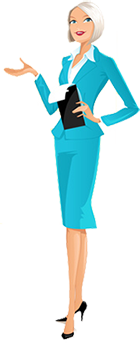 